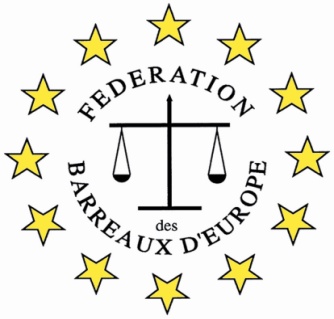 The FBE III International Young Lawyers’ and Law Students’ Human Rights Oratory Competition, Bilbao“War Crimes”Application Form(.doc format)Candidates’ applications should be approved by the Bar Association. Please contact your Bar and send your application form to a relevant person.The Bar will send the application to the FBE HRC e-mail: fbehumanrightscompetition@gmail.com    , before 12.00 midday on Tuesday August 16th 2022. The BarThe BarParticipating BarContact Person in the Bar Phone (international format)E-mailThe ParticipantThe ParticipantParticipantPhoneE-mailAdditional NotesPlease tell us about the candidate